	КАРАР                                                                      ПОСТАНОВЛЕНИЕ30 сентябрь 2016 й.                          № 77                        30 сентября .Об эвакуационной приемной комиссии сельского поселения Максим-Горьковский сельсовет муниципального района Белебеевский район Республики Башкортостани эвакуационных приемных пунктах сельского поселения Максим-Горьковский сельсовет муниципального района Белебеевский район Республики БашкортостанВ соответствии с Федеральным законом от 12.02.1998 года  N 28-ФЗ "О гражданской обороне", постановлением Правительства Российской Федерации от 22.06.2004 года N 303 "О порядке эвакуации населения, материальных и культурных ценностей в безопасные районы", Законом Республики Башкортостан от 14.03.1996 года N 26-з "О защите населения и территорий от чрезвычайных ситуаций природного и техногенного характера", Планом по реализации постановления Правительства Российской Федерации от 03.02.2016 года № 61 «О внесении изменений в Правила эвакуации населения, материальных и культурных ценностей в безопасные районы» в Республике Башкортостан, а также в целях осуществления планирования, организации и руководства проведением эвакуационных приемных мероприятий на территории сельского поселения Максим-Горьковский сельсовет муниципального района Белебеевский район Республики Башкортостан в особый период, ПОСТАНОВЛЯЮ:1. Утвердить прилагаемые:1.1. Положение об эвакуационной приемной комиссии (далее эвакоприемная комиссия)  сельского поселения Максим-Горьковский сельсовет муниципального района Белебеевский район Республики Башкортостан.1.2. Структуру эвакоприемной комиссии сельского поселения Максим-Горьковский сельсовет муниципального района Белебеевский район Республики Башкортостан. 1.3. Состав эвакоприемной комиссии сельского поселения Максим-Горьковский сельсовет муниципального района Белебеевский район Республики Башкортостан. 1.4. Функциональные обязанности председателя и членов эвакоприемной комиссии сельского поселения Максим-Горьковский сельсовет муниципального района Белебеевский район Республики Башкортостан.2. Настоящее постановление разместить на официальном сайте Администрации сельского поселения Максим-Горьковский сельсовет муниципального района Белебеевский район Республики Башкортостан.3. Контроль по исполнению настоящего постановления возложить на Главу Администрации сельского поселения Максим-Горьковский сельсовет муниципального района Белебеевский район Республики Башкортостан Красильникову Н.К.Глава сельского поселения                                               Н.К. КрасильниковаУтверждено постановлением Администрации сельского поселения Максим-Горьковский сельсовет муниципального района Белебеевский район Республики Башкортостан                                                                      от «30» сентября 2016 г. № 77ПОЛОЖЕНИЕ ОБ ЭВАКОПРИЕМНОЙ КОМИССИИ СЕЛЬСКОГО ПОСЕЛЕНИЯ МАКСИМ – ГОРЬКОВСКИЙ СЕЛЬСОВЕТ МУНИЦИПАЛЬНОГО РАЙОНА БЕЛЕБЕЕВСКИЙ РАЙОН РЕСПУБЛИКИ БАШКОРТОСТАН1. ОБЩИЕ ПОЛОЖЕНИЯ1.1. Настоящее положение определяет порядок создания и основные задачи эвакоприемной комиссии сельского поселения Максим-Горьковский сельсовет муниципального района Белебеевский район Республики Башкортостан (далее - эвакоприемная комиссия) в мирное и военное время.1.2. Эвакоприемная комиссия создается при Администрации сельского поселения Максим-Горьковский сельсовет муниципального района Белебеевский район Республики Башкортостан заблаговременно в мирное время для непосредственной подготовки, планирования и проведения эвакоприемных мероприятий.1.3. Общее руководство деятельностью эвакоприемной комиссией осуществляет  Глава Администрации сельского поселения Максим-Горьковский сельсовет муниципального района Белебеевский район Республики Башкортостан.Непосредственное руководство эвакоприемной комиссией возлагается на председателя Комиссии – Глава сельского поселения Максим-Горьковский сельсовет муниципального района Белебеевский район Республики Башкортостан.1.4. В эвакоприемную комиссию включаются представители Администрации сельского поселения Максим-Горьковский сельсовет муниципального района Белебеевский район Республики Башкортостан, транспортныхпредприятий, учреждений общего и профессионального образования, социального обеспечения, здравоохранения, органов внутренних дел, связи, представитель районного военного комиссариата, за исключением лиц, имеющих мобилизационные предписания.1.5. Эвакоприемная комиссия в практической деятельности руководствуется Федеральным законом от 12.02.1998 года N 28-ФЗ "О гражданской обороне", постановлением Правительства Российской Федерации от 22.06.2004 года N 303 "О порядке эвакуации населения, материальных и культурных ценностей в безопасные районы", Законом Республики Башкортостан от 14.03.1996 года N 26-з "О защите населения и территорий от чрезвычайных ситуаций природного и техногенного характера", распоряжением Кабинета Министров Республики Башкортостан от 08.07. 2002 года N 606-р, а также руководством по организации планирования, обеспечения и проведения эвакуации населения в военное время  и другими нормативными актами Российской Федерации.1.6. Председатель эвакоприемной комиссии несет персональную ответственность за выполнение возложенных на комиссию задач мирного и военного времени.1.7. Работа эвакоприемной комиссии осуществляется по годовым планам работы. Планы работы эвакоприемной комиссии утверждает Глава Администрации сельского поселения Максим-Горьковский сельсовет муниципального района Белебеевский район Республики Башкортостан.2. ЗАДАЧИ ЭВАКОПРИЕМНОЙ КОМИССИИ2.1. В мирное время:- разработка совместно с Главным управлением МЧС России по Республике Башкортостан, а также ежегодное уточнение плана приема, размещения и всестороннего обеспечения эваконаселения на территории сельского поселения;- разработка совместно с предприятиями, организациями и учреждениями сельского поселения Максим-Горьковский сельсовет муниципального района Белебеевский район Республики Башкортостан планов всестороннего обеспечения эвакоприемных мероприятий и мероприятий по подготовке к размещению эвакуируемого населения в городских и сельских поселениях, загородной зоне (далее - ЗЗ);- контроль за созданием, комплектованием и подготовкой подчиненных эвакоприемных органов;- определение количества и выбор места дислокации приемных эвакуационных пунктов (далее - ПЭП), промежуточных пунктов эвакуации (далее - ППЭ), пунктов высадки со всех видов транспорта, а также маршрутов эвакуации пешим порядком;- периодическое проведение заседаний, на которых рассматриваются и анализируются планы приема и размещения эваконаселения в безопасные районы, а также результаты проверок состояния планирования по обеспечению эвакоприемных мероприятий в предприятиях, организациях и учреждениях муниципального района;- взаимодействие с органами военного управления по вопросам планирования, обеспечения и проведения эвакоприемных мероприятий;- участие в учениях по вопросам гражданской обороны (далее - ГО) с целью проверки реальности разрабатываемых планов и приобретения практических навыков по организации проведения эвакоприемных мероприятий;- организация проверок готовности подчиненных эвакоорганов, эвакообъектов;- разработка и учет эвакуационных документов.2.2. При переводе гражданской обороны с мирного на военное положение:- контроль за приведением в готовность подчиненных эвакоприемных органов, проверка схемы и системы оповещения и связи к работе по предназначению;- уточнение категорий и численности принимаемого эваконаселения;- уточнение плана приема и размещения эвакуируемого населения, порядка и осуществление всех видов обеспечения эвакоприемных мероприятий;- организация подготовки к развертыванию ПЭП, ППЭ, пунктов высадки;- контроль за подготовкой транспортных средств к эвакуационным перевозкам людей, организацией инженерного оборудования маршрутов пешей эвакуации и укрытий в местах привалов и ППЭ;- уточнение совместно с транспортными органами порядка использования всех видов транспорта, выделяемого для вывоза эваконаселения с ППЭ в пункты его размещения в городских и сельских поселениях, ЗЗ;- контроль за приведением в готовность имеющихся защитных сооружений в районах ПЭП, ППЭ, пунктах высадки;- уточнение с взаимодействующими эвакуационными комиссиями планов приема, размещения и обеспечения населения вгородских и сельских поселениях,  ЗЗ.2.3. С получением распоряжения о проведении эвакуации:- постоянное поддержание связи с подчиненными эвакоприемными органами и транспортными службами, контроль за ходом оповещения населения и подачей транспорта в пункты высадки;- контроль за выполнением разработанных и уточненных по конкретным условиям обстановки планов приема, размещения и обеспечения населения в городских и сельских поселениях, ЗЗ;- организация регулирования движения и поддержания порядка в ходе эвакоприемных мероприятий;- информирование эвакуационной комиссии о количестве принимаемого эвакуируемого населения по времени и видам транспорта;- сбор и обобщение данных о ходе приема эвакуируемого населения;- организация взаимодействия с органами военного управления, предприятиями, организациями и учреждениями сельского поселения Максим-Горьковский сельсовет по вопросам приема, размещения и обеспечения эваконаселения и проведения эвакоприемных мероприятий.3. ПРАВА ЭВАКОПРИЕМНОЙ КОМИССИИЭвакоприемная комиссия имеет право:3.1. В пределах своей компетенции принимать решения, обязательные для выполнения предприятиями, учреждениями и организациями на территории района, связанные с планированием и всесторонней подготовкой к проведению эвакоприемных мероприятий. Решения комиссии могут оформляться распоряжениями и постановлениями Администрации сельского поселения.3.2. Осуществлять контроль за деятельностью подчиненных эвакоорганов по вопросам организации планирования и подготовки к проведению эвакоприемных мероприятий.3.3. Осуществлять контроль за подготовкой и готовностью ПЭП, ППЭ, пунктов высадки, а также личного состава администраций указанных объектов к выполнению задач по предназначению.3.4. Проводить проверки по организации планирования и подготовки к проведению эвакоприемных мероприятий в организациях, учреждениях и объектах экономики, расположенных на территории района.4. СОСТАВ ЭВАКОПРИЕМНОЙ КОМИССИИ4.1. В состав эвакоприемной комиссии входят: руководство эвакоприемной комиссией;группа оповещения и связи;группа учета эваконаселения;группа приема и организации размещения эваконаселения;группа транспортного обеспечения;группа охраны общественного порядка;группа первоочередного обеспечения эвакомероприятий;группа военного комиссариата. В зависимости от масштаба и объема проводимых эвакоприемных мероприятий в составе районной эвакоприемной комиссии могут быть сформированы и другие группы.Утвержден постановлением                                                                                                                                                                                                                                                                                                           Администрации муниципального района                                                                                                                                                                                                                                                                                                                         Белебеевский район Республики Башкортостан                                                                                         от «30» сентября 2016 г. № 77СОСТАВ ЭВАКОПРИЕМНОЙ КОМИССИИ СЕЛЬСКОГО ПОСЕЛЕНИЯ МАКСИМ_ГОРЬКОВСКИЙ СЕЛЬСОВЕТ МУНИЦИПАЛЬНОГО РАЙОНА БЕЛЕБЕЕВСКИЙ РАЙОН РЕСПУБЛИКИ БАШКОРТОСТАНУтверждена постановлением                                                                                                                                                                                                                                                                                                           Администрации муниципального района                                                                                                                                                                                                                                                                                                                         Белебеевский район Республики Башкортостан                                                                                         от «30»сентября 2016г. №77СТРУКТУРА ЭВАКОПРИЕМНОЙ КОМИССИИ СЕЛЬСКОГО ПОСЕЛЕНИЯ МАКСИМ-ГОРЬКОВСКИЙ СЕЛЬСОВЕТ МУНИЦИПАЛЬНОГО РАЙОНА БЕЛЕБЕЕВСКИЙ РАЙОН РЕСПУБЛИКИ БАШКОРТОСТАНУтверждены постановлением                                                                                                                                                                                                                                                                                                           Администрации муниципального района                                                                                                                                                                                                                                                                                                                         Белебеевский район Республики Башкортостан                                                                                         от «30» сентября 2016г. № 77ФУНКЦИОНАЛЬНЫЕ ОБЯЗАННОСТИ ПРЕДСЕДАТЕЛЯ ЭВАКОПРИЕМНОЙ КОМИССИИ1. Председатель районной эвакоприемной комиссии подчиняется Главе Администрации  сельского поселения Максим-Горьковский сельсовет муниципального района Белебеевский район Республики Башкортостан  и отвечает за планирование, организацию и проведение приема и размещения эвакуируемого населения в безопасные районы, его всестороннего жизнеобеспечения в особый период, а также подготовку безопасных районов для хранения материальных и культурных ценностей.Его решения являются обязательными для исполнения всеми членами комиссии, руководящим составом эвакуационных органов.2. Председатель эвакоприемной комиссии:2.1. В мирное время:организует разработку и корректировку планирующих документов по организации проведения и обеспечения эвакоприемных мероприятий на территории района, подготовке безопасных мест размещения эвакуированного населения и его жизнеобеспечения, хранения материальных и культурных ценностей;осуществляет контроль за разработкой и корректировкой планирующих документов по организации проведения, обеспечения эвакоприемных мероприятий в органах местного самоуправления, организациях и учреждениях, проверки готовности администрациями эвакоорганов к выполнению эвакоприемных мероприятий;руководит работой руководящего состава эвакоорганов всех степеней;периодически проводит проверку оповещения и сбора членов эвакокомиссии по сигналам гражданской обороны (далее - ГО);проводит заседания эвакокомиссии по вопросам планирования, проведения и всестороннего обеспечения эвакоприемных мероприятий, подготовки безопасных районов загородной зоны (далее - ЗЗ) к приему и размещению эвакуируемого населения, материальных и культурных ценностей;поддерживает тесное взаимодействие с органами, уполномоченными на решение задач в области ГО, военного управления по вопросам планирования, организации проведения и первоочередного жизнеобеспечения эвакуированного населения;организует выполнение установленных правил работы, хранения и обращения с секретными и служебными документами, требований, обеспечивающих режим секретности;анализирует состояние планирования эвакоприемных мероприятий и готовит предложения Главе Администрации  сельского поселения Максим-Горьковский сельсовет муниципального района Белебеевский район Республики Башкортостан района по их совершенствованию.2.2. При переводе гражданской обороны с мирного на военное положение:организует работу эвакоприемных органов всех уровней в соответствии с календарным планом;уточняет порядок взаимодействия эвакокомиссии с администрациями эвакоорганов, органами военного управления и транспортными организациями при проведении эвакоприемных мероприятий;руководит работой по:- приведению в готовность подчиненных эвакуационных органов, проверке систем оповещения и связи;- развертыванию эвакообъектов, подготовке пунктов высадки к приему эвакуируемого населения;- подготовке транспортных организаций к эвакуационным перевозкам населения, материальных и культурных ценностей;- приведению в готовность имеющихся защитных сооружений в районах расположения эвакообъектов, пунктах высадки;организует:- уточнение плана приема и размещения населения, материальных и культурных ценностей, порядка и осуществления всех видов обеспечения эвакоприемных мероприятий;- уточнение категорий и численности эваконаселения;- работу системы связи эвакокомиссии с эвакоорганами всех степеней;- уточнение с подчиненными и взаимодействующими эвакуационными комиссиями, органами военного управления планов приема, размещения и обеспечения эвакуируемого населения в загородной зоне;- уточнение совместно с транспортными органами порядка использования всех видов транспорта выделяемого для вывоза эваконаселения в безопасные районы ЗЗ;- проверку состояния приемных эвакуационных пунктов, промежуточных пунктов эвакуации, маршрутов эвакуации, организации регулирования движения на маршрутах эвакуации, готовности жилого и общественного фонда для приема эваконаселения;- подготовку безопасных районов ЗЗ к приему и размещению эвакуируемого населения, материальных и культурных ценностей;- готовит доклад Главе Администрации о ходе подготовки эвакоорганов и транспортных организаций к проведению эвакоприемных мероприятий.2.3. С получением распоряжения на проведение эвакуации:руководит работой по уточнению и корректировке плана приема и размещения населения, материальных и культурных ценностей в безопасные районы в соответствии с реально сложившейся обстановкой;организует:- работу комиссии в соответствии с календарным планом;- управление эвакоприемными мероприятиями на территории района;- постоянное поддержание связи с подчиненными, взаимодействующими эвакоорганами и транспортными организациями;- контроль за ходом оповещения населения и подачей транспортных средств на пункты высадки;- взаимодействие с органами военного управления, районными организациями и учреждениями по вопросам организации проведения и обеспечения эвакоприемных мероприятий;осуществляет контроль за:- выполнением разработанного и уточненного по конкретным условиям обстановки плана приема и размещения населения, материальных и культурных ценностей;- работой подчиненных эвакоприемных органов по приему и размещению населения, материальных и культурных ценностей и отправкой его в безопасные районы загородной зоны;готовит доклад Главе Администрации  сельского поселения Максим-Горьковский сельсовет муниципального района Белебеевский район Республики Башкортостан о ходе приема и размещения населения, материальных и культурных ценностей;организует работу по оказанию помощи органам местного самоуправления в решении вопросов первоочередного жизнеобеспечения и трудоустройства прибывшего эвакуированного населения, размещения и обеспечения сохранности материальных и культурных ценностей.ФУНКЦИОНАЛЬНЫЕ ОБЯЗАННОСТИ ЗАМЕСТИТЕЛЯ ПРЕДСЕДАТЕЛЯ ЭВАКОПРИЕМНОЙ КОМИССИИ1. Заместитель председателя эвакоприемной комиссии подчиняется председателю комиссии и является прямым начальником для всего личного состава комиссии. Его указания и распоряжения являются обязательными для выполнения всеми членами эвакокомиссии. Он работает под руководством председателя эвакокомиссии, а в его отсутствие выполняет в полном объеме его функциональные обязанности.2. Заместитель председателя эвакоприемной комиссии:2.1. В мирное время:принимает участие в разработке и корректировке плана приема и размещения населения, материальных и культурных ценностей и планирующих документов эвакокомиссии;осуществляет контроль за разработкой планирующих документов по вопросам приема и размещения населения, материальных и культурных ценностей в безопасных районах, первоочередного жизнеобеспечения эваконаселения в органах местного самоуправления, организациях и учреждениях района, подготовкой подчиненных эвакуационных органов к выполнению задач по предназначению, обеспечением проведения эвакуационных мероприятий;организует взаимодействие с органами военного управления по вопросам использования транспортных коммуникаций и выделения транспортных средств, обеспечения охраны общественного порядка на эвакообъектах и маршрутах эвакуации, согласования районов размещения эваконаселения в загородной зоне, возможности использования военных городков и оставляемого войсками имущества (оборудования) для размещения и первоочередного жизнеобеспечения эвакуированного населения;организует проверки в органах местного самоуправления, организациях и учреждениях района по вопросам планирования эвакоприемных мероприятий, приема, размещения и первоочередного жизнеобеспечения эваконаселения в загородной зоне, обеспечения проведения эвакоприемных мероприятий, подготовки администраций эвакоорганов к работе по предназначению и оказывает им методическую помощь;строго соблюдает и выполняет установленные правила работы, хранения и обращения с секретными и служебными документами, требования, обеспечивающие режим секретности.2.2. При переводе гражданской обороны с мирного на военное положение:руководит работой эвакоорганов всех уровней по подготовке к приему и размещению населения, материальных и культурных ценностей в безопасных районах в соответствии с календарным планом;уточняет порядок взаимодействия эвакокомиссии с администрациями эвакоорганов, районными организациями и учреждениями при проведении эвакоприемных мероприятий;осуществляет контроль за:- приведением подчиненных эвакоорганов, систем оповещения и связи в готовность к выполнению задач по предназначению;- ходом уточнения плана приема и размещения населения, материальных и культурных ценностей в органах местного самоуправления, организациях и учреждениях района;- подготовкой к развертыванию эвакообъектов: приемных эвакуационных пунктов (далее - ПЭП), промежуточных пунктов эвакуации (далее - ППЭ), пунктов высадки;- приведением в готовность имеющихся защитных сооружений в районах расположения эвакообъектов, пунктов высадки;организует:- совместно с органами военного управления и транспортными организациями уточнение расчетов на выделение транспортных средств для организации вывоза эвакуируемого населения в безопасные районы загородной зоны;- подготовку безопасных районов загородной зоны к приему и размещению эвакуируемого населения, материальных и культурных ценностей;- готовит доклад председателю комиссии о ходе подготовки эвакоорганов и транспортных организаций к проведению эвакоприемных мероприятий.2.3. С получением распоряжения на проведение эвакуации:с получением сигнала "Объявлен сбор" по телефону или от нарочного прибывает на пункт управления Главы Администрации  сельского поселения Максим-Горьковский сельсовет муниципального района Белебеевский район Республики Башкортостан. О своем прибытии докладывает председателю комиссии, получает от него указания на выполнение эвакомероприятий;совместно с руководителями групп проводит уточнение и корректировку плана приема и размещения населения, материальных и культурных ценностей в безопасные районы в соответствии с реально сложившейся обстановкой;организует работу групп комиссии в соответствии с календарным планом;осуществляет контроль за:- организацией оповещения эвакоорганов всех уровней и населения о начале эвакуации;- развертыванием эвакообъектов: ПЭП, ППЭ, пунктов высадки;- установлением связи и взаимодействия между эвакоприемной и эвакуационными комиссиями, администрациями эвакообъектов;- прибытием транспортных средств на эвакуационные объекты;- организацией регулирования движения и поддержания общественного порядка в ходе проведения эвакомероприятий;- сбором и обобщением данных о ходе эвакуации, размещения и обеспечения населения в безопасных районах загородной зоны (далее - ЗЗ);- организацией информирования эвакоорганов о количестве вывозимого (выводимого) населения по времени и видам транспорта;- ходом приема и размещения населения в конечных пунктах;- обеспечивает своевременную подготовку итоговых данных по вопросам приема, размещения и всестороннего обеспечения эвакуированного населения в безопасных районах ЗЗ;- контролирует работу эвакоорганов по оказанию помощи органам местного самоуправления в решении вопросов первоочередного жизнеобеспечения и трудоустройства прибывшего эвакуированного населения.ФУНКЦИОНАЛЬНЫЕ ОБЯЗАННОСТИ СЕКРЕТАРЯ ЭВАКОПРИЕМНОЙ КОМИССИИ1. Секретарь эвакоприемной комиссии подчиняется председателю комиссии и его заместителю и работает под их руководством.2. Секретарь эвакоприемной комиссии:2.1. В мирное время:принимает участие в разработке и корректировке плана приема и размещения населения, материальных и культурных ценностей и планирующих документов эвакокомиссии;отвечает за укомплектованность комиссии личным составом, распределением обязанностей между руководителями групп и их готовностью к работе по предназначению;организует и осуществляет контроль за разработкой плана приема и размещения населения, материальных и культурных ценностей в органах местного самоуправления, организациях и учреждениях района;осуществляет контроль за подготовкой подчиненных эвакоорганов к выполнению задач по приему, размещению населения и всестороннему его обеспечению в безопасных районах загородной зоны (далее - ЗЗ);готовит совместно с органами, уполномоченными на решение задач в области гражданской обороны, годовые планы работы и проекты решений эвакоприемной комиссии и своевременно представляет их на утверждение;осуществляет сбор членов комиссии на заседания;ведет протоколы заседаний;уточняет списки членов комиссии и при необходимости вносит изменения в ее состав;доводит принятые на заседаниях комиссии решения до исполнителей и контролирует их выполнение;проводит проверки органов местного самоуправления, организаций и учреждений района по вопросам планирования эвакоприемных мероприятий, приема, размещения и обеспечения эваконаселения в ЗЗ, подготовки администраций эвакоорганов к работе по предназначению, их укомплектованности и оказывает им методическую помощь;строго соблюдает и выполняет установленные правила работы, хранения и обращения с секретными и служебными документами, требования, обеспечивающие режим секретности.2.2. При переводе гражданской обороны с мирного на военное положение:с получением сигнала прибывает в администрацию района, получает документы плана приема и размещения населения, материальных и культурных ценностей для районной эвакуационной комиссии;контролирует ход оповещения и прибытия членов эвакуационной комиссии;осуществляет контроль за приведением подчиненных эвакуационных органов в готовность к выполнению задач по предназначению;организует взаимодействие органов управления и эвакокомиссий звена: область - город - район;отрабатывает документы: доклады, отчеты, донесения в соответствии с табелем срочных донесений и с распоряжениями председателя эвакуационной комиссии.2.3. С получением распоряжения на проведение эвакуации:с получением сигнала "Объявлен сбор" по телефону или от нарочного прибывает на пункт управления Главы Администрации  сельского поселения Максим-Горьковский сельсовет муниципального района Белебеевский район Республики Башкортостан, получает документы плана приема и размещения населения, материальных и культурных ценностей. О прибытии докладывает председателю комиссии, получает от него указания на выполнение эвакомероприятий;контролирует ход оповещения и прибытия членов эвакокомиссии;осуществляет контроль за приведением подчиненных эвакуационных органов в готовность к выполнению задач по предназначению;организует взаимодействие органов управления и эвакокомиссий звена: район - город - область;участвует в уточнение плана приема и размещения населения, материальных и культурных ценностей в соответствии с реально сложившейся обстановкой;организует работу групп комиссии в соответствии с календарным планом работы комиссии;поддерживает связь с взаимодействующими комиссиями и эвакоорганами;отрабатывает документы: доклады, отчеты, донесения в соответствии с табелем срочных донесений и с распоряжениями председателя эвакокомиссии;организует сбор и учет поступающих докладов, донесений и распоряжений о ходе эвакомероприятий, доводит принятые решения до исполнителей и контролирует поступление докладов об их выполнении;обобщает поступающую информацию, готовит доклады, донесения о ходе эвакуации председателю эвакокомиссии, его заместителям и в вышестоящие органы управления;контролирует работу эвакоорганов по оказанию помощи органам местного самоуправления в решении вопросов по жизнеобеспечению и трудоустройству прибывшего эвакуированного населения, сохранности материальных и культурных ценностей.ФУНКЦИОНАЛЬНЫЕ ОБЯЗАННОСТИ ПРЕДСТАВИТЕЛЯ РАЙОННОГО ВОЕННОГО КОМИССАРИАТА1. Представитель районного военного комиссариата подчиняется председателю комиссии и его заместителям и работает под их руководством.2. Представитель районного военного комиссариата:2.1. В мирное время:принимает участие в разработке и корректировке плана приема и размещения населения, материальных и культурных ценностей, увязывая его с мобилизационными заданиями по линии районного военного комиссариата;принимает участие в заседаниях комиссии, готовит председателю и секретарю эвакокомиссии предложения по вопросам:- использования транспортных коммуникаций и транспортных средств;- выделения сил и средств для совместного регулирования движения на маршрутах эвакуации, обеспечения охраны общественного порядка и сохранности материальных и культурных ценностей;- обеспечения ведения радиационной, химической, биологической, инженерной и противопожарной разведки;- выделения сил и средств для обеспечения радиационной, химической, биологической, инженерной защиты населения, санитарно-противоэпидемических и лечебно-профилактических мероприятий;- согласования перечня безопасных районов для размещения населения, мест хранения материальных и культурных ценностей;- возможности использования военных городков и оставляемого войсками имущества (оборудования) для размещения и первоочередного жизнеобеспечения эвакуированного населения;строго соблюдает и выполняет установленные правила работы, хранения и обращения с секретными и служебными документами, требования, обеспечивающие режим секретности.2.2. С получением распоряжения на проведение эвакуации:с получением сигнала "Объявлен сбор" по телефону или от нарочного прибывает на пункт управления Главы Администрации сельского поселения Максим-Горьковский сельсовет муниципального района Белебеевский район Республики Башкортостан. О своем прибытии докладывает председателю комиссии или его заместителю, получает от них указания на выполнение эвакомероприятий;организует взаимодействие органов военного управления с эвакокомиссией и эвакоорганами района;участвует в уточнении плана приема и размещения населения, материальных и культурных ценностей в соответствии с реально сложившейся обстановкой;постоянно поддерживает связь с областным и районным военными комиссариатами и решает в интересах эвакуации вопросы:- использования автотранспорта после поставки его для нужд в вооруженные силы;- использования транспортных коммуникаций и транспортных средств;- выделения сил и средств для совместного регулирования движения на маршрутах эвакуации, обеспечения охраны общественного порядка и сохранности материальных и культурных ценностей;- выделения сил и средств для обеспечения радиационной, химической, биологической, инженерной защиты населения, санитарно-противоэпидемических и лечебно-профилактических мероприятий;- использования военных городков и оставляемого войсками имущества (оборудования) для размещения и первоочередного жизнеобеспечения эвакуированного населения.ФУНКЦИОНАЛЬНЫЕ ОБЯЗАННОСТИ РУКОВОДИТЕЛЯ ГРУППЫ ОПОВЕЩЕНИЯ И СВЯЗИ1. Руководитель группы оповещения и связи подчиняется председателю комиссии, его заместителю и работает под их непосредственным руководством. Он отвечает за организацию и поддержание связи районной эвакоприемной комиссии с вышестоящими, взаимодействующими и подчиненными эвакуационными органами, органами военного управления в период проведения эвакоприемных мероприятий.2. Руководитель группы оповещения и связи:2.1. В мирное время:принимает участие в разработке и корректировке плана приема и размещения населения, материальных и культурных ценностей, схем и расчетов оповещения и связи для районной эвакоприемной комиссии;организует работу группы, отвечает за ее укомплектованность, распределение обязанностей между личным составом и их готовностью к работе по предназначению;осуществляет контроль за готовностью систем связи и оповещения, обеспечением устойчивой связи между органами управления, эвакокомиссиями и эвакоорганами муниципальных образований и организаций звена: район - город - область;проводит контрольные проверки готовности систем связи и оповещения;организует взаимодействие с органами военного управления, РОВД по вопросам организации связи на маршрутах эвакуации;готовит предложения председателю эвакокомиссии по вопросам совершенствования работы систем связи и оповещения при планировании и проведении эвакомероприятий на территории района;строго соблюдает и выполняет установленные правила работы, хранения и обращения с секретными и служебными документами, требования, обеспечивающие режим секретности.2.2. При переводе гражданской обороны с мирного на военное положение:организует и контролирует приведение в полную готовность систем оповещения населения, поддержание связи по всем имеющимся средствам и каналам с вышестоящими, взаимодействующими и подчиненными эвакуационными органами и администрациями эвакообъектов, отдела МВД России по Белебеевскому району, а также органами военного управления;при наличии неисправностей в работе систем оповещения и связи принимает меры по их устранению;отрабатывает документы: доклады, отчеты, донесения в соответствии с табелем срочных донесений и с распоряжениями председателя эвакуационной комиссии.2.3. С получением распоряжения на проведение эвакуации:с получением сигнала "Объявлен сбор" по телефону или от нарочного прибывает на пункт управления  Главы Администрации  сельского поселения Максим-Горьковский сельсовет муниципального района Белебеевский район Республики Башкортостан. О своем прибытии докладывает председателю комиссии или его заместителю, получает от них указания на выполнение эвакомероприятий;участвует в уточнение плана приема и размещения населения, материальных и культурных ценностей, схем и расчетов оповещения и связи для районной эвакоприемной комиссии в соответствии с реально сложившейся обстановкой;организует работу группы в соответствии с календарным планом;организует и контролирует ход оповещения населения, взаимодействующих и подчиненных эвакуационных органов о начале эвакоприемных мероприятий;докладывает председателю эвакокомиссии о доведении распоряжения о начале эвакуации до органов управления, эвакоорганов и населения;организует связь по всем имеющимся средствам с эвакуационными органами и эвакообъектами района;осуществляет взаимодействие с органами военного управления по вопросам организации дополнительных каналов связи с вышестоящими и подчиненными эвакуационными органами;при обнаружении неисправности в системах связи и оповещения немедленно принимает меры по их устранению;своевременно готовит отчетные данные и донесения для председателя эвакокомиссии.ФУНКЦИОНАЛЬНЫЕ ОБЯЗАННОСТИ РУКОВОДИТЕЛЯ ГРУППЫ ТРАНСПОРТНОГО ОБЕСПЕЧЕНИЯ ЭВАКОМЕРОПРИЯТИЙ1. Руководитель группы транспортного обеспечения эвакоприемных мероприятий подчиняется председателю, его заместителю и работает под их непосредственным руководством. Он отвечает за организацию планирования и проведения эвакотранспортных мероприятий.2. Руководитель группы транспортного обеспечения эвакомероприятий:2.1. В мирное время:принимает участие в разработке плана приема и размещения населения, материальных и культурных ценностей, расчетов на выделение автомобильного транспорта для проведения эвакоприемных мероприятий;организует работу группы, отвечает за ее укомплектованность, распределение обязанностей между личным составом и их готовностью к работе по предназначению;осуществляет контроль за планированием и проведением эвакоорганами и транспортными организациями эвакотранспортных мероприятий;совместно с эвакоорганами и транспортными организациями разрабатывает графики приема эваконаселения по частичной эвакуации без нарушения расписания движения транспорта;совместно с органами военного управления определяет маршруты эвакуации населения, материальных и культурных ценностей в загородную зону, порядок использования транспортных коммуникаций и транспортных средств;организует работу по планированию выделения личного состава ГИБДД для регулирования движения и сопровождения эвакуационных колонн на маршрутах эвакуации;принимает участие в разработке и корректировке графиков вывоза эваконаселения, движения автоколонн, подвоза работающих смен;готовит предложения председателю эвакокомиссии по улучшению планирования эвакотранспортных мероприятий, использованию транспорта и дорожного покрытия, дооборудованию (переоборудованию) мостов, организации объездных путей и переправ;строго соблюдает и выполняет установленные правила работы, хранения и обращения с секретными и служебными документами, требования, обеспечивающие режим секретности.2.2. При переводе гражданской обороны с мирногона военное положение:организует уточнение расчетов по выделению транспорта для эвакоперевозок;организует и контролирует работу по приведению в готовность к эвакоперевозкам транспортных организаций, уточнению графиков (расписаний) движения транспорта для проведения частичной эвакуации населения, дооборудованию грузового транспорта для вывоза эвакуируемого населения;уточняет маршруты движения транспорта к местам посадки эваконаселения;отрабатывает документы: доклады, отчеты, донесения в соответствии с табелем срочных донесений и с распоряжениями председателя эвакокомиссии;готовит предложения председателю эвакокомиссии по вопросам транспортного и дорожного обеспечения проведения эвакомероприятий.2.3. С получением распоряжения на проведение эвакуации:с получением сигнала "Объявлен сбор" по телефону или от нарочного прибывает на пункт управления Главы Администрации сельского поселения Максим-Горьковский сельсовет муниципального района Белебеевский район Республики Башкортостан. О своем прибытии докладывает председателю комиссии или его заместителю, получает от них указания на выполнение эвакомероприятий;участвует в уточнении плана приема и размещения населения, материальных и культурных ценностей, расчетов на выделение автомобильного транспорта для проведения эвакоприемных мероприятий в соответствии с реально сложившейся обстановкой;организует работу группы в соответствии с календарным планом;контролирует поставку транспорта на пункты посадки эваконаселения, вывоза материальных и культурных ценностей;совместно с органами военного управления определяет порядок использования автотранспорта после поставки его для нужд в вооруженные силы, использования транспортных коммуникаций и транспортных средств;осуществляет контроль за движением транспортных колонн по маршрутам высадки и прибытием их на конечные пункты в загородной зоне;совместно с органами ГИБДД организует регулирование движения и сопровождение эвакуационных колонн по маршрутам;организует работу по техническому обслуживанию транспортной техники и своевременному ее обеспечению горюче-смазочными материалами;принимает экстренные меры по устранению нарушения дорожного покрытия, ремонту мостов и при необходимости организует работу по наведению переправ и оборудованию объездных путей;готовит предложения и исходные данные для доклада председателю эвакокомиссии о работе эвакоорганов и транспортных организаций по приему и размещению населения, материальных и культурных ценностей в безопасных районах.ФУНКЦИОНАЛЬНЫЕ ОБЯЗАННОСТИ РУКОВОДИТЕЛЯ ГРУППЫ УЧЕТА ЭВАКОНАСЕЛЕНИЯ1. Руководитель группы учета эваконаселения подчиняется председателю комиссии, его заместителю и работает под их непосредственным руководством. Он отвечает за организацию работы эвакоорганов района и контролирует учет прибытия эваконаселения на территорию района.2. Руководитель группы учета эваконаселения:2.1. В мирное время:принимает участие в разработке и корректировке плана приема и размещения населения, материальных и культурных ценностей;организует работу группы, отвечает за ее укомплектованность, распределение обязанностей между личным составом и их готовностью к работе по предназначению;организует учет прибытия эваконаселения на территорию района, контрольные проверки готовности администраций эвакоорганов к проведению эвакоприемных мероприятий;отрабатывает схему взаимодействия эвакокомиссии с вышестоящими, взаимодействующими эвакокомиссиями, органами военного управления при проведении эвакоприемных мероприятий;вносит предложения при планировании проведения эвакоприемных мероприятий по вопросам:- согласования календарного плана работы районной комиссии с эвакокомиссиями звена: область - город по временным показателям;- сроков проведения эвакоприемных мероприятий;- порядка приема населения при частной или общей эвакуации из городов, отнесенных к группам по гражданской обороне (далее - ГО);- информирования населения о порядке проведения эвакоприемных мероприятий;готовит предложения председателю комиссии по вопросам организации порядка проведения эвакоприемных мероприятий, учета прибытия эваконаселения на территорию района из городов, отнесенных к группам по ГО, в безопасные районы загородной зоны и взаимодействия с эвакуационными органами;строго соблюдает и выполняет установленные правила работы, хранения и обращения с секретными и служебными документами, требования, обеспечивающие режим секретности.2.2. При переводе гражданской обороны с мирного на военное положение:осуществляет контроль за приведением в готовность к выполнению задач по предназначению и подготовкой к развертыванию эвакуационных органов;организует взаимодействие районной комиссии с органами управления и взаимодействующими эвакокомиссиями;осуществляет контроль за ходом уточнения плана приема и размещения населения, материальных и культурных ценностей с подчиненными и взаимодействующими эвакоорганами;уточняет расчеты по частичной или общей эвакуации населения пешим порядком и транспортом;уточняет маршруты эвакуации населения;отрабатывает документы: доклады, отчеты, донесения в соответствии с табелем срочных донесений и с распоряжениями председателя эвакокомиссии;готовит предложения председателю эвакуационной комиссии по вопросам готовности эвакуационных органов и администраций эвакообъектов к проведению эвакоприемных мероприятий.2.3. С получением распоряжения на проведение эвакуации:с получением сигнала "Объявлен сбор" по телефону или от нарочного прибывает на пункт управления Глава Администрации сельского поселения Максим-Горьковский сельсовет муниципального района Белебеевский район Республики Башкортостан. О своем прибытии докладывает председателю комиссии, его заместителю и получает от них указания на выполнение эвакомероприятий;участвует в уточнение плана приема и размещения населения, материальных и культурных ценностей в соответствии с реально сложившейся обстановкой;организует работу группы в соответствии с календарным планом;осуществляет контроль за:- оповещением эвакуационных органов всех уровней о начале эвакуации;- развертыванием эвакоорганов и эвакообъектов района для проведения эвакоприемных мероприятий;- установлением связи и взаимодействия между эвакуационными и эвакоприемными комиссиями, администрациями эвакообъектов;- уточнением расчетов по частичной или общей эвакуации населения пешим порядком и транспортом, маршрутов эвакуации населения;- организацией регулирования движения, поддержания общественного порядка в ходе проведения эвакомероприятий и информирования эвакоорганов района о количестве вывозимого (выводимого) населения по времени и видам транспорта;поддерживает связь с взаимодействующими эвакокомиссиями;отрабатывает документы: доклады, отчеты, донесения в соответствии с табелем срочных донесений и распоряжениями председателя эвакокомиссии;в установленное время представляет в группу приема и размещения эваконаселения необходимые сведения и донесения;ведет учет сведений и расчетов по количеству прибывающего в загородную зону по частичной или общей эвакуации населения (по категориям) пешим порядком и транспортом, органов исполнительной (законодательной) власти области и федеральных органов и организаций, продолжающих, переносящих производственную деятельность в особый период;организует сбор и учет поступающих докладов, донесений и распоряжений;о ходе эвакуации населения из городов, отнесенных к группам по ГО, доводит принятые решения до исполнителей и контролирует их выполнение;обобщает поступающую информацию, готовит доклады, донесения о ходе эвакуации, обеспечивает своевременную подготовку итоговых данных по количеству прибывшего эваконаселения на территорию района председателю эвакокомиссии.ФУНКЦИОНАЛЬНЫЕ ОБЯЗАННОСТИ РУКОВОДИТЕЛЯ ГРУППЫ ПРИЕМА И ОРГАНИЗАЦИИ РАЗМЕЩЕНИЯ ЭВАКОНАСЕЛЕНИЯ1. Руководитель группы приема и организации размещения эваконаселения подчиняется председателю комиссии, его заместителю и работает под их непосредственным руководством. Он отвечает за организацию работы эвакоорганов района по планированию приема и размещения населения в безопасные районы загородной зоны (далее - ЗЗ).2. Руководитель группы приема и организации размещения эваконаселения:2.1. В мирное время:принимает участие в разработке и корректировке плана приема и размещения населения, материальных и культурных ценностей;организует работу группы, отвечает за ее укомплектованность, распределение обязанностей между личным составом и их готовностью к работе по предназначению;осуществляет контроль за разработкой планирующих документов по вопросам приема и размещения населения, материальных и культурных ценностей в органах местного самоуправления, организациях и учреждениях района;организует контрольные проверки готовности эвакоприемных органов к приему и размещению эваконаселения в ЗЗ;обобщает сведения по оценке состояния ЗЗ района;отрабатывает схему взаимодействия районной комиссии с эвакокомиссиями и эвакообъектами звена: район - область - город, органами военного управления, ОВД при проведения эвакоприемных мероприятий;вносит предложения при планировании проведения эвакоприемных мероприятий по вопросам:- состояния подготовки безопасных районов ЗЗ к приему и размещению эвакуируемого населения;- согласования календарного плана работы эвакокомиссий звена: район - область - город по временным показателям;- наличия и состояния автотранспорта и его планирования для эвакоперевозок;- учета жилого и общественного фондов занимаемого в особый период органами исполнительной (законодательной) власти области и федеральными органами;- целесообразности размещения организаций, продолжающих, переносящих и прекращающих производственную деятельность в особый период на территории района;- сроков проведения эвакоприемных мероприятий;- порядка приема эваконаселения при частичной или общей эвакуации;- информирования населения о порядке проведения эвакоприемных мероприятий;- первоочередного жизнеобеспечения эвакуируемого населения;готовит предложения председателю комиссии по вопросам планирования организации приема, размещения и обеспечения эваконаселения в безопасных районах, развития и освоения ЗЗ и взаимодействия с эвакуационными органами;строго соблюдает и выполняет установленные правила работы, хранения и обращения с секретными и служебными документами, требования, обеспечивающие режим секретности.2.2. При переводе гражданской обороны с мирного на военное положение:осуществляет контроль за приведением в готовность к выполнению задач по предназначению и подготовкой к развертыванию эвакуационных органов и администраций эвакообъектов района;организует взаимодействие органов управления и эвакокомиссий звена: район - город - область;осуществляет контроль за ходом уточнения плана приема, размещения и обеспечения населения в безопасных районах загородной зоны с подчиненными и взаимодействующими эвакоорганами;уточняет расчеты по частичной или общей эвакуации населения пешим порядком и транспортом и маршруты эвакуации населения;отрабатывает документы: доклады, отчеты, донесения в соответствии с табелем срочных донесений и с распоряжениями председателя эвакокомиссии;готовит предложения председателю эвакуационной комиссии по вопросам готовности эвакуационных органов и администраций эвакообъектов к проведению эвакоприемных мероприятий.2.3. С получением распоряжения на проведение эвакуации:с получением сигнала "Объявлен сбор" по телефону или от нарочного прибывает на пункт управления Главы Администрации  сельского поселения Максим-Горьковский сельсовет муниципального района Белебеевский район Республики Башкортостан. О своем прибытии докладывает председателю комиссии, его заместителю и получает от них указания на выполнение эвакомероприятий;участвует в уточнении плана приема и размещения населения, материальных и культурных ценностей в соответствии с реально сложившейся обстановкой;организует работу группы в соответствии с календарным планом;осуществляет контроль за:- оповещением эвакуационных органов всех уровней и населения о начале эвакуации;- развертыванием эвакоприемных органов и администраций эвакообъектов;- установлением связи и взаимодействия районной комиссии с эвакуационными комиссиями, администрациями эвакообъектов;- уточнением маршрутов эвакуации населения;- организацией регулирования движения, поддержания общественного порядка в ходе проведения эвакомероприятий, первоочередного жизнеобеспечения эвакуированного населения и информирования эвакуационных комиссий городов, отнесенных к группам по ГО, о количестве прибывшего населения по времени и видам транспорта;- поддерживает связь с взаимодействующимиэвакокомиссиями;отрабатывает документы: доклады, отчеты, донесения в соответствии с табелем срочных донесений и распоряжениями председателя эвакокомиссии;организует сбор и учет поступающих докладов, донесений и распоряжений о ходе эвакоприемных мероприятий, доводит принятые решения до исполнителей и контролирует их выполнение;обобщает поступающую информацию, готовит доклады, донесения, обеспечивает своевременную подготовку итоговых данных по вопросам приема, размещения, обеспечения и трудоустройства эвакуированного населения в безопасных районах загородной зоны председателю эвакуационной комиссии.ФУНКЦИОНАЛЬНЫЕ ОБЯЗАННОСТИ РУКОВОДИТЕЛЯ ГРУППЫ ПЕРВООЧЕРЕДНОГО ЖИЗНЕОБЕСПЕЧЕНИЯ ЭВАКОНАСЕЛЕНИЯ1. Руководитель группы первоочередного жизнеобеспечения эваконаселения подчиняется председателю комиссии, его заместителю и работает под их непосредственным руководством. Он отвечает за планирование и выполнение мероприятий по организации первоочередного жизнеобеспечения эвакуированного населения.2. Руководитель группы первоочередного жизнеобеспечения эваконаселения:2.1. В мирное время:принимает участие в разработке и корректировке плана приема и размещения населения, материальных и культурных ценностей;организует работу группы, отвечает за ее укомплектованность, распределение обязанностей между личным составом и их готовностью к работе по предназначению;осуществляет контроль за планированием и выполнением мероприятий по организации жизнеобеспечения эвакуированного населения, обеспечения проведения эвакуации населения в органах местного самоуправления, организациях и учреждениях района;организует проверки готовности организаций и учреждений района по обеспечению проведения эвакуации населения;организует и контролирует работу по осуществлению расчетов потребности по всем видам первоочередного обеспечения эвакуированного населения на период проведения эвакомероприятий, переходящих запасов продовольствия и промышленных товаров первой необходимости;осуществляет контроль за готовностью к развертыванию подвижных пунктов питания, медицинских пунктов, пунктов вещевого снабжения, пунктов обогрева и т.д. на маршрутах пешей эвакуации;вносит предложения при планировании и осуществлении эвакуационных мероприятий по следующим видам обеспечения: связи и оповещения, транспортному, медицинскому, охране общественного порядка и обеспечению безопасности дорожного движения, инженерному, материально-техническому, финансовому, разведке и коммунально-бытовому;готовит председателю эвакокомиссии предложения по совершенствованию планирования мероприятий вопросов организации обеспечения проведения эвакуации населения и всестороннего первоочередного жизнеобеспечения эвакуированного населения в безопасных районах загородной зоны;строго соблюдает и выполняет установленные правила работы, хранения и обращения с секретными и служебными документами, требования, обеспечивающие режим секретности.2.2. При переводе системы гражданской обороны с мирного на военное положение:организует взаимодействие эвакоорганов, органов местного самоуправления, организаций и учреждений района по вопросам организации обеспечения проведения эвакуационных мероприятий, первоочередного жизнеобеспечения эвакуированного населения;осуществляет контроль за ходом уточнения мероприятий по организации обеспечения проведения эвакуации с подчиненными и взаимодействующими эвакоорганами;контролирует подготовку организаций и учреждений района по вопросам организации обеспечения проведения эвакуационных мероприятий, а также всестороннего первоочередного жизнеобеспечения эвакуированного населения;организует работу по уточнению:- состояния водоисточников, систем водоснабжения, пунктов общественного питания и торговли и их мощности в загородной зоне;- возможностей энерго-, топливообеспечения и предоставления необходимых коммунально-бытовых услуг, медицинского обеспечения эваконаселения в загородной зоне;- потребностей эваконаселения в продукции (услугах) первоочередного обеспечения;- баз и складов, из которых будет осуществляться снабжение эваконаселения и объемов заложенной на них продукции;отрабатывает документы: доклады, отчеты, донесения в соответствии с табелем срочных донесений и с распоряжениями председателя эвакокомиссии;готовит предложения председателю эвакуационной комиссии по вопросам организации обеспечения проведения эвакуационных мероприятий, а также всестороннего первоочередного жизнеобеспечения эвакуированного населения.2.3. С получением распоряжения на проведение эвакуации:с получением сигнала "Объявлен сбор" по телефону или от нарочного прибывает на пункт управления Главы Администрации  сельского поселения Максим-Горьковский сельсовет муниципального района Белебеевский район Республики Башкортостан. О своем прибытии докладывает председателю комиссии, его заместителю и получает от них указания на выполнение эвакомероприятий;участвует в уточнении плана приема и размещения населения, материальных и культурных ценностей в соответствии с реально сложившейся обстановкой;организует работу группы в соответствии с календарным планом;организует и контролирует:- проведение мероприятий по следующим видам обеспечения эвакуации: связи и оповещения, транспортному, медицинскому, безопасности дорожного движения, инженерному, материально-техническому, финансовому, разведке и коммунально-бытовому;- организацию комендантской службы, водоснабжения эваконаселения, работы предприятий коммунальной энергетики по обеспечению объектов жизнеобеспечения электрической и тепловой энергией;- развертывание медицинских пунктов на эвакообъектах, пунктах высадки;- организацию обеспечения эваконаселения в местах малых и больших привалов на пеших маршрутах эвакуации;- работу эвакоорганов по организации всестороннего обеспечения эваконаселения на приемных эвакуационных пунктах и в безопасных районах загородной зоны;- передачу в район фондов на продовольственные и промышленные товары первой необходимости;- перевод продовольственных магазинов на круглосуточный режим работы и нормированную выдачу продовольственных товаров;- оборудование объектов социальной инфраструктуры, а также временных и стационарных объектов и пунктов быта (хлебопекарен, торговых точек, бань, прачечных и т.п.);отрабатывает документы: доклады, отчеты, донесения в соответствии с табелем срочных донесений и распоряжениями председателя эвакокомиссии;организует сбор и учет поступающих докладов, донесений и распоряжений по вопросам организации обеспечения проведения эвакуационных мероприятий и всестороннего первоочередного жизнеобеспечения эваконаселения, доводит принятые решения до исполнителей и контролирует их выполнение;контролирует работу эвакоорганов по оказанию помощи органам местного самоуправления в решении вопросов трудоустройства эвакуированного населения;обобщает поступающую информацию, готовит доклады, донесения, обеспечивает своевременную подготовку итоговых данных по вопросам организации обеспечения проведения эвакуационных мероприятий, всестороннего первоочередного жизнеобеспечения эваконаселения и трудоустройства эвакуированного населения в безопасных районах загородной зоны председателю эвакокомиссии.ФУНКЦИОНАЛЬНЫЕ ОБЯЗАННОСТИ РУКОВОДИТЕЛЯ ГРУППЫ ОХРАНЫ ОБЩЕСТВЕННОГО ПОРЯДКА1. Руководитель группы охраны общественного порядка подчиняется председателю комиссии, его заместителю и работает под их непосредственным руководством. Он отвечает за планирование и выполнение мероприятий по охране общественного порядка на эвакообъектах в период проведения эвакуационных мероприятий.2. Руководитель группы охраны общественного порядка:2.1. В мирное время:принимает участие в разработке и корректировке плана приема и размещения населения, материальных и культурных ценностей;организует работу группы, отвечает за ее укомплектованность, распределение обязанностей между личным составом и их готовностью к работе по предназначению;осуществляет контроль за планированием и выполнением мероприятий по охране общественного порядка в период проведения эвакуационных мероприятий в органах местного самоуправления, организациях и учреждениях района, за разработкой отдела МВД России по Белебеевскому району плана комендантской службы;организует проверки готовности организаций и учреждений района по вопросам обеспечения охраны общественного порядка на эвакообъектах: приемных эвакуационных пунктах (далее - ПЭП), промежуточных пунктах эвакуации (далее - ППЭ), маршрутах эвакуации в период проведения эвакуационных мероприятий;готовит председателю эвакокомиссии предложения по вопросам совершенствования планирования мероприятий охраны общественного порядка на эвакообъектах;строго соблюдает и выполняет установленные правила работы, хранения и обращения с секретными и служебными документами, требования, обеспечивающие режим секретности.2.2. При переводе системы гражданской обороны с мирного на военное положение:организует взаимодействие эвакоорганов, органов местного самоуправления, организаций и учреждений района по вопросам организации охраны общественного порядка на эвакообъектах: ПЭП, ППЭ, маршрутах эвакуации в период проведения эвакуационных мероприятий;осуществляет контроль за ходом уточнения мероприятий по организации охраны общественного порядка на эвакообъектах с подчиненными и взаимодействующими эвакоорганами;контролирует подготовку организаций и учреждений района по вопросам охраны общественного порядка на эвакообъектах;организует работу по уточнению количества личного составаотдела МВД России по Белебеевскому району, выделяемого для охраны общественного порядка на эвакообъектах, маршрутах эвакуации;отрабатывает документы: доклады, отчеты, донесения в соответствии с табелем срочных донесений и с распоряжениями председателя эвакокомиссии;готовит предложения председателю эвакуационной комиссии по вопросам организации охраны общественного порядка на эвакообъектах и маршрутах эвакуации.2.3. С получением распоряжения на проведение эвакуации:с получением сигнала "Объявлен сбор" по телефону или от нарочного прибывает на пункт управления Главы Администрации сельского поселения Максим-Горьковский сельсовет муниципального района Белебеевский район Республики Башкортостан. О своем прибытии докладывает председателю комиссии, его заместителю и получает от них указания на выполнение эвакомероприятий;участвует в уточнении плана приема и размещения населения, материальных и культурных ценностей в соответствии с реально сложившейся обстановкой;организует работу группы в соответствии с календарным планом;организует и контролирует:- проведение мероприятий по организации охраны общественного порядка на эвакообъектах и регулирования движения на маршрутах эвакуации;- прибытие личного состава отдела МВД России по Белебеевскому району на ПЭП, ППЭ, станции высадки, на маршруты эвакуации, на контрольно-пропускные пункты, посты регулирования;- работу комендантской службы на маршрутах эвакуации;отрабатывает документы: доклады, отчеты, донесения в соответствии с табелем срочных донесений и распоряжениями председателя эвакокомиссии;организует сбор и учет поступающих докладов, донесений и распоряжений по вопросам организации охраны общественного порядка на эвакообъектах, доводит принятые решения до исполнителей и контролирует их выполнение;обобщает поступающую информацию, готовит доклады, донесения, обеспечивает своевременную подготовку итоговых данных по вопросам организации охраны общественного порядка на эвакообъектах, маршрутах эвакуации председателю эвакокомиссии.Согласовано:Глава сельского поселения 					Н.К. КрасильниковаБашkортостан РеспубликаhыБəлəбəй районы муниципаль районыныӊМаксим – Горький ауыл советыауыл биләмәhе хакимиәте.Горький ис. ПУЙ ауылы, Бакса урамы,  3Тел.2-07-40 , факс: 2-08-98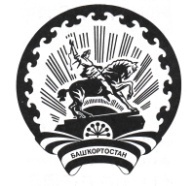 Республика БашкортостанАдминистрация сельского поселения Максим – Горьковский сельсовет муниципального района Белебеевский район 452014, с. ЦУП им. М.Горького, ул. Садовая, д. 3Тел. 2-07-40, факс: 2-08-98№Ф.И.ОДолжность, занимаемая в составе комиссииКрасильникова Надежда КузьминичнаГлава Администрации СП Максим-Горьковский сельсовет Председатель комиссииСалихов Назим ЯмгиевичДепутат Совета сельского поселения Максим-Горьковский сельсовет (по согласованию)-заместитель председателяГареева Нина СергеевнаУправляющий делами Администрации СП Максим-Горьковский сельсовет - секретарь комиссииГруппа учета эваконаселенияГруппа учета эваконаселенияВоробьева Регина НиколаевнаДиректор МАУК «Максим-Горьковский СДК»  - руководитель группы (по согласованию)Руденко Надежда АнатольевнаРуководитель кружка МАУК «Максим-Горьковский СДК» (по согласованию)Ваганова Рима НиколаевнаДепутат Совета сельского поселения Максим-Горьковский сельсовет (по согласованию)Группа оповещения и связиГруппа оповещения и связиМалиновский Сергей Фёдорович Электромонтер Белебеевского РУС – руководитель группы (по согласованию)Алексеев Анатолий МарковичЭлектромонтер МАУК «Максим-Горьковский СДК» (по согласованию)Пиксаев Владимир ПетровичЭлектромонтер Администрации СП Максим-Горьковский сельсовет Группа приема и организации размещения эваконаселенияГруппа приема и организации размещения эваконаселенияЛатыпова Райса МурзабаевнаЗаведующая ОССО с.ЦУП им. М.Горького–руководитель группы (по согласованию)Игнатьева Нина ДмитриевнаДиректор МБОУ СОШ с.ЦУП им. М.Горького(по согласованию)Гибаева Асиля РимовнаДиректор МБОУ ООШ с. санатория Глуховского(по согласованию)Группа первоочередного жизнеобеспечения эваконаселенияГруппа первоочередного жизнеобеспечения эваконаселенияГабдуллина Файруза АнваровнаФельдшер с. ЦУП им. М.Горького– руководитель группы (по согласованию)Михайлова Тамара ЛеонтьевнаФельдшер с. санатория Глуховского (по согласованию)Быстрова Елена МихайловнаДепутат Совета сельского поселения Максим-Горьковский сельсовет  (по согласованию)Группа транспортного обеспеченияГруппа транспортного обеспеченияЦынаев Олег ГеннадьевичВодитель Администрации СП Максим-Горьковский с/с – руководитель группыФёдоров Валерий  АрсентьевичДепутат Совета сельского поселения Максим-Горьковский сельсовет, водитель ФГБУ санаторий «Глуховская» Минздрава РФ(по согласованию)Группа охраны общественного порядкаГруппа охраны общественного порядкаБорисов Станислав ВитальевичУчастковый уполномоченный полиции Отдела Министерства внутренних дел РФ по Белебеевскому району, старший лейтенант полиции – руководитель группы (по согласованию)Фазылов Салават ИльдаровичРуководитель ДНД «Восход», Депутат Совета сельского поселения Максим-Горьковский сельсовет  (по согласованию)Группа военного комиссариатаГруппа военного комиссариатаФазылова Гузалия ИльгизовнаОтветственный за воинский учет Администрации СП Максим-Горьковский сельсовет – руководитель группы Денисова Алевтина ИвановнаДепутат Совета сельского поселения Максим-Горьковский сельсовет (по согласованию)Хасенова Марина ВладимировнаДепутат Совета сельского поселения Максим-Горьковский сельсовет (по согласованию)Ответственные за приемные эвакуационные пункты (ПЭП)Ответственные за приемные эвакуационные пункты (ПЭП)Любицкий Юрий АлександровичДепутат Совета сельского поселения Максим-Горьковский сельсовет  (по согласованию)Сабиров Салават АхатовичДепутат Совета сельского поселения Максим-Горьковский сельсовет  (по согласованию)Гибаева Асиля РимовнаДиректор МБОУ ООШ с. санатория Глуховского(по согласованию)Игнатьева Нина ДмитриевнаДиректор МБОУ СОШ с.ЦУП им. М.Горького(по согласованию)Воробьева Регина НиколаевнаДиректор МАУК «Максим-Горьковский СДК»(по согласованию)